Приложение                                                                                                 к постановлению администрацииНаходкинского городского округаСХЕМА № 231размещения нестационарного торгового объекта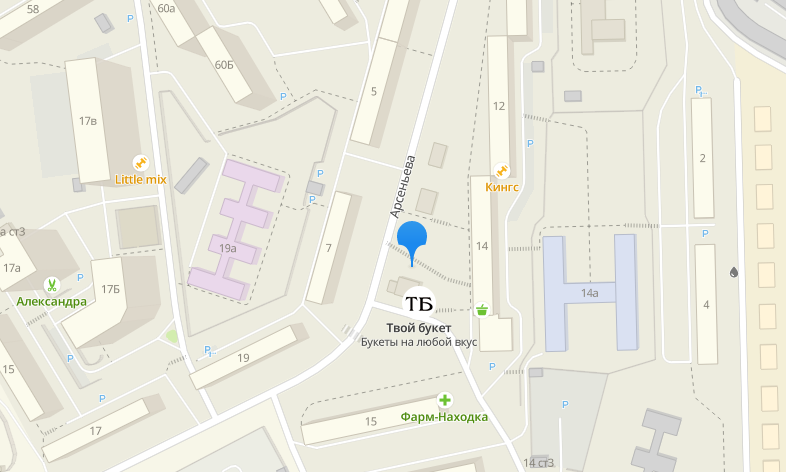 Вид нестационарного торгового объектаСпециализацияМестоположение объектаПлощадь объекта/площадь земельного участка, кв.мКоординаты земельного участка, МСКПавильонСтроительные материалыМестоположение: Примерно в 30 м к западу от жилого дома № 14 по ул. Арсеньева, 14100.0X1 321717.07	Y1 2230757.55X2 321723.55	Y2 2230759.08X3 321725.37	Y3 2230751.63X4 321718.85	Y4 2230750.09X5 321717.07	Y5 2230757.55